ENGINEERING COMPLETION STUDENTS COURSE REGISTRATION FORMTO BE FILLED BY THE STUDENTTO THE REGISTRAR’S OFFICE,I kindly request to be registered to the courses listed in the table below,Kind Regards,Student’s;Name Surname:						Student Number:Department/Program:						Term:Mobile Phone Number:						E-mail:Date:								Signature:II. Information about the courses to be registeredEXPLANATIONS:The points that Engineering Completion Program students should consider when choosing a course:1. Students on the supervision list (GPA below 1.80) can take up to 18 credits.2. a) If the course to be enrolled has a prerequisite and a prerequisite course is included in the Engineering Completion Program, first the prerequisite course must be taken.b) Although there is a prerequisite for the course to be enrolled in, there is no prerequisite course included in the Engineering Completion Program, it is possible to register for the relevant course.3. later course change requests of students who have registered for their course will not be accepted.III. REGISTRAR’S OFFICE NAME, SURNAME, DATE, SIGNATURE (Course registrations are done.)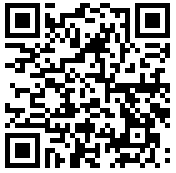 * Registrar's Office processes your personal data limited to the purposes specified in the Law within the scope of the Law No. 6698 on the Protection of Personal Data. You can reach the clarification text on the subject by using the QR code or the link below.http://www.sis.itu.edu.tr/EN/KVKK/clarification-text.phpCRNCourse CodeCourse Name